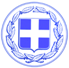 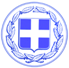                       Κως, 21 Ιουνίου 2017ΔΕΛΤΙΟ ΤΥΠΟΥΣΤΑΜΑΤΗΣ ΛΟΪΖΟΣ : “ Το Δημοτικό Ιατρείο Κω θα συνεχίσει τις δράσεις προληπτικής ιατρικής. Δεν υπάρχει λόγος ανησυχίας για τα ελάχιστα θετικά τεστ Mantoux.”Ο Εντεταλμένος Δημοτικός Σύμβουλος του Δήμου Κω για την Υγεία κ. Σταμάτης Λοϊζος, έκανε την ακόλουθη δήλωση:“ Το Δημοτικό Ιατρείο του Δήμου Κω προχώρησε στην πρώτη μεγάλη δράση προληπτικής ιατρικής, διενεργώντας έλεγχο με δερμοαντίδραση Mantoux στα παιδιά όλων των Νηπιαγωγείων της Κω.Η διενέργεια της δερμοαντίδρασης Mantoux, που είναι προαιρετική για τα παιδιά, πραγματοποιήθηκε από τον ιατρό του Δημοτικού Ιατρείου κ. Χούλη και από νοσηλευτές και Κοινωνικούς Λειτουργούς του Δήμου Κω.Ουσιαστικά δηλαδή ο Δήμος Κω έκανε αυτό που άλλοι όφειλαν να είχαν κάνει. Αυτό και μόνο δείχνει πόσο σημαντικό είναι να υπάρχει ένα δημοτικό δίκτυο πρωτοβάθμιας φροντίδας υγείας και ένα Δημοτικό Ιατρείο που θα προσφέρει δωρεάν υπηρεσίες υγείας στους δημότες και στο κοινωνικό σύνολο.Στη μεγάλη τους πλειοψηφία τα τεστ ήταν αρνητικά. Τα ελάχιστα θετικά τεστ τέθηκαν υπό παρακολούθηση, υπήρξε ενημέρωση και παραπέμφθηκαν για έλεγχο στις μονάδες υγείας.Δεν συντρέχει σοβαρός λόγος ανησυχίας εφόσον λαμβάνονται όλα τα σχετικά μέτρα.Ο Δήμος Κω θα συνεχίσει να λειτουργεί υπεύθυνα και να ενημερώνει τους πολίτες, χωρίς να κρύβει τα προβλήματα κάτω από το χαλί και να αποφεύγει να αναλαμβάνει ευθύνες.Οι δράσεις προληπτικής ιατρικής θα συνεχιστούν από το Δημοτικό Ιατρείο Κω.Γραφείο Τύπου Δήμου Κω